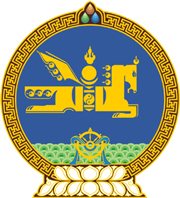 МОНГОЛ  УЛСЫН  ХУУЛЬ 2016  оны  02  сарын  05  өдөр				            Төрийн ордон, Улаанбаатар хотХУУРАЙ БООМТЫН ТУХАЙ ЗАСГИЙН ГАЗАР ХООРОНДЫН ХЭЛЭЛЦЭЭРИЙГ СОЁРХОН БАТЛАХ ТУХАЙ	1 дүгээр зүйл.Хуурай боомтын тухай Засгийн газар хоорондын хэлэлцээрийг Монгол Улсын Засгийн газрын өргөн мэдүүлснээр соёрхон баталсугай.МОНГОЛ УЛСЫН ИХ ХУРЛЫН ДАРГА 			З.ЭНХБОЛД 